AREMARK KOMMUNE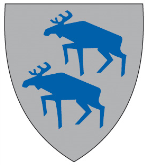 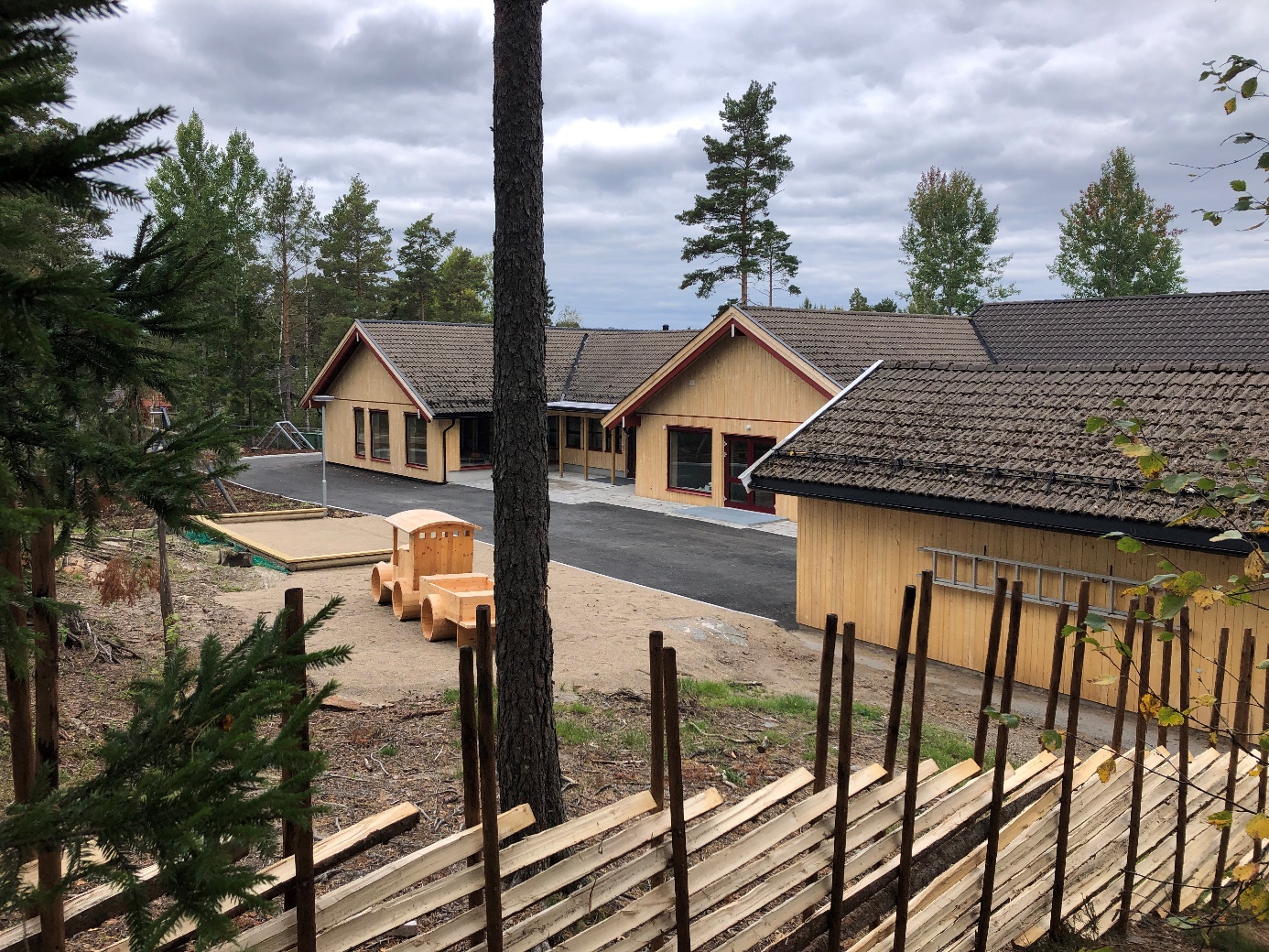 Årsplan forAremark kommunale barnehage 2022INNHOLDSFORTEGNELSE:                                                HISTORIKK 								s. 1RAMMER OG FORUTSETNINGER	 			s. 1ÅRSPLANEN 							s. 1BARNEHAGENS OVERORDNEDE MÅL				s. 2VÅRE SATSINGSOMRÅDER 2022				s.3BARNEHAGENS FORMÅL OG INNHOLD			s. 3                                        HELSEFREMMENDE BARNEHAGE 				s. 6                       HANDLINGSPLAN MOT MOBBING 				s. 6                   BARNS MEDVIRKNING 						s. 6FAGOMRÅDENE 							s. 7DOKUMENTASJON 						s. 7PEDAGOGISK DOKUMENTASJON 				s. 8OVERGANGER							s. 8HELSE, MILJØ OG SIKKERHET 					s. 8VURDERING OG EVALUERING 					s. 8HISTORIKKAremark barnehage er den eneste barnehagen i kommunen. Barnehagen åpnet i 1991. Da var det 2 avdelinger, en avdeling for 0-3 åringer og en avdeling for 3-6 åringer.Etter hvert ble avdelingene utvidet til søskengrupper, det vil si at små og store barn gikk sammen. I 2003 åpnet det ytterligere en avdeling, og da ble det igjen én ren småbarnsavdeling og to avdelinger for de største barna. Høsten 2021 flyttet barnehagen inn i en totalrenovert barnehage som er mer fleksibel til også å kunne drive to småbarnsavdelinger.RAMMER OG FORUTSETNINGERAremark barnehage er en barnehage med tre avdelinger som arealmessig har plass til 72 barn. Leke- og oppholdsarealet er 407 m2. I dag er det to avdelinger med barn fra 3-5 år og en avdeling med barn fra 0-3 år. Om barnegruppene tilsier det kan småbarnsavdelingen deles inn i to avdelinger. Barnehagens åpningstider er 06.45-17.00. Åpent i skolens ferier, bortsett fra feriestengt 4 uker i juli. Barnehagen ligger rett ved siden av skole og bibliotek, og vi har kort vei til skogen. Videre har barnehagens uteområde i tillegg til sklie, husker, sandkasser og asfalt til å sykle på, et kupert terreng med fjellknauser og litt skog. Våren 2021 ble barnehagen total renovert og bygd ut slik at barnehagen skal tilfredsstille alle krav til en moderne og fleksibel barnehage. ÅRSPLANEN«Med utgangspunkt i rammeplan for barnehagen skal samarbeidsutvalget for hver barnehage fastsette en årsplan for den pedagogiske virksomheten».Lov om barnehager, kapittel 1, § 2«Årsplanen er et arbeidsredskap for barnehagepersonalet og dokumenterer barnehagens valg og begrunnelser. Årsplanen kan gi informasjon om barnehagens pedagogiske arbeid til myndighetsnivåene, barnehagens samarbeidsparter og andre interesserte» Rammeplanen kap.7.Foreldrene kan komme med innspill i forhold til innholdet i årsplanen på høstens foreldremøte. Det er resultatet fra dette arbeidet, personalets fagkunnskap og retningslinjene i Rammeplan for barnehagen og Lov om barnehager som ligger til grunn for årets plan. Det er samarbeidsutvalget som fastsetter årsplanen. Med utgangspunkt i årsplanen legger hver avdeling ut månedsplaner på MyKid. Innspill, tanker og ønsker vi fikk av dere foreldre på foreldremøtet og underveis i hverdagen, og ønsker fra barna vil synliggjøres på månedsplaner på hver avdeling gjennom året. Samtidig vil det stå et lite resymé over hva hver avdeling har gjort i løpet av måneden. Foreldresamarbeid:For å kunne gi barna et godt tilbud er vi avhengig av et godt samarbeid og jevnlig kommunikasjon med foreldrene, basert på gjensidig respekt og toleranse. For å sikre samarbeidet med barnas hjem, skal barnehagen ha et foreldreråd (består av alle foreldrene i barnehagen), et arbeidsutvalg (FAU) og et samarbeidsutvalg (SU). Det velges en foreldrerepresentant fra hver avdeling som man kan kontakte hvis det er saker man vil ta opp. To av disse er også representanter i samarbeidsutvalget. FAU/SU må sikre seg at de uttaler seg på vegne av flertallet i foreldrerådet. BARNEHAGENS OVERORDNEDE MÅLBarnehagens overordnede mål: Trygghet, trivsel og tilhørighet Dette ønsker vi skal være en rød tråd gjennom alt arbeidet vi gjør i barnehagen i forhold til barna, foreldrene og personalet.Trygghet er viktig for at barn skal utforske, samhandle med og ta i mot lærdom fra miljøet rundt seg, derfor er det nødvendig at vi bruker mye tid i starten nettopp med å få barna trygge i barnehagen. Tilknytningspersonen har en sentral rolle i starten, men alle i personalet har et ansvar for å se barnas behov og møte barna med nærhet, omsorg og anerkjennelse.Trivsel er sammen med trygghet viktig for barns læring. Personalet skal skape trivsel ved å ta barna på alvor, møte dem på deres nivå, og tilrettelegge for vennskap og lek. Spontanitet, glede og humor, forutsigbarhet og tid til hvile og ettertanke er alle viktige ingredienser for vellykkede dager i barnehagen.Tilhørighet er å føle seg verdsatt og medregnet i en større helhet. Det at noen kjenner deg og viser interesse for dine behov er med på å skape tilhørighet. I barnehagen er det å bli sett, ha noen å leke med og det å føle samhold med andre i hverdagen viktig, ikke hvilke aktiviteter som står på dagsorden. Barna skal få oppleve trygghet, trivsel og tilhørighet i Aremark barnehage. De skal bli sett, de skal få medvirke og de skal bli tatt på alvor.  De skal få utfordringer tilpasset sin alder og sitt funksjonsnivå, og de skal få muligheter til å delta i et fellesskap og knytte vennskap med andre barn. De skal få omsorg og oppleve glede og humor i hverdagen.Foreldrene skal føle seg trygge på at barna deres blir godt tatt vare på i Aremark barnehage, de skal ha innvirkning på barnehagens innhold, de skal få informasjon om hvordan deres barn har det.Personalet skal føle seg verdsatt og respektert, de skal få jobbe i et godt og utviklende arbeidsmiljø, de skal få faglig påfyll på møter i barnehagen, og de kan delta på kurs og etter- og videreutdanning.Barnehagens styringsdokumenter er:FNs barnekonvensjonLov om barnehagerRammeplan for barnehagenAremark kommunes vedtekter for barnehagenÅrsplan og månedsplanerKriteriene for helsefremmende barnehagerHandlingsplan mot mobbingBeredskapsplaner og instrukser (HMS)Vår pedagogiske plattformEn pedagogisk plattform handler om hva slags syn vi har på barn og hvordan vi tenker at de lærer og utvikler seg, og den skal danne grunnlaget for arbeidet i barnehagen. Å danne en felles pedagogisk plattform er en lang og grundig prosess; det er viktig at hele personalet deltar i diskusjoner og prosessen med å forstå og lære innholdet i begrepene. Slik kan vi utvikle en felles forståelse for hvordan vi møter og arbeider med barn her hos oss. Den pedagogiske plattformen må diskuteres, evalueres og bearbeides kontinuerlig.Vår pedagogiske plattform tar utgangspunkt i Lov om barnehagen, Rammeplanen for barnehager og FNs Barnekonvensjon.VÅRE SATSINGSOMRÅDER 2022Circle of SecurityImplementering av rammeplanen, med hovedvekt på «Livsmestring og helse»Alle pedagogene i barnehagen har i løpet av 2019/20 blitt kurset i Circle of Security. Resten av personalgruppen fikk kompetanse i Trygghetssirkelen i løpet av barnehageåret 2020/2021, på personalmøter og planleggingsdager. Ida Brandtzæg fra Tilknytningspsykologene kurset hele personalet en dag på planleggingsdagen den 4.januar i Trygghetssirkelen.Foreldrene får opplæring i Trygghetssirkelen av henne på foreldremøte våren 2022.Trygghetssirkelen hjelper oss til å se hvilke behov barna har for pedagogenes og foreldrenes støtte både når de utforsker verden og når de opplever vanskelige følelser.Vi ønsker å reflektere videre over og vurdere egen praksis sammen med andre, foreta justeringer og arbeide målrettet for å øke kvaliteten på arbeidet i barnehagen.Vi skal jobbe i tråd med retningslinjene for «Helsefremmende barnehager». http://ostfoldhelsa.no/wp-content/uploads/2016/09/Kriterier-for-helsefremmende-barnehager-2015.pdfVi skal jobbe i tråd med «Handlingsplan mot mobbing».http://www.aremark.kommune.no/aremark-kommunale-barnehage.379000.no.htmlBARNEHAGENS FORMÅL OG INNHOLD «Barnehagens innhold skal være allsidig, variert og tilpasset enkeltbarnet og barnegruppen. I barnehagen skal barna få leke og utfolde skaperglede, undring og utforskertrang. Arbeidet med omsorg, danning, lek, læring, sosial kompetanse og kommunikasjon og språk skal ses i sammenheng og samlet bidra til barns allsidige utvikling».Rammeplanen kap. 3.«Barnehagen skal legge til rette for progresjon gjennom valg av pedagogisk innhold, arbeidsmåter, leker, materialer og utforming av fysisk miljø».Rammeplanen kap. 8.Omsorg Vi i barnehagen må være oppriktig interessert i barna og handle omsorgsfullt overfor alle barna i barnehagen. Det å kunne gi og ta i mot omsorg er grunnlaget for sosial kompetanse. Omsorg handler ikke bare om de voksne sine handlinger og væremåter, men også om barnas omsorg for hverandre. Det er viktig å sette ord på det barna gjør som er bra; å ta dem «på fersken» i gode handlinger!Leken – barnas viktigste aktivitetLeken er barnas naturlige samværsform, den er et mål i seg selv og har en egenverdi for barnet. Gjennom leken utvikler barna seg på alle områder og personalets oppgave er å gi leken gode vilkår. Leken er en grunnleggende livs- og læringsform som barn kan uttrykke seg gjennom. Lek både ute og inne innebærer utforsking og bearbeiding av inntrykk, og er en del av barnekulturen. Vi vil legge til rette for gode lekemuligheter. Vi tenker på hvordan vi presenterer lekematerialet, vi lager for eksempel dukkekrok, bilrom og «stillerom», og vi setter leker og bøker slik at barna selv kan få tak i dem. Vi deler barna i grupper, slik at barna får ro til å konsentrere seg og dermed fordype seg i leken. I gruppene får barna også vært sammen med andre barn enn de som de vanligvis leker med. Vi legger vekt på de voksnes deltagelse i lek. Vi er ansvarlig for å observere leken, slik at vi ser når leken trengs å bli tilført noe nytt og videreutvikles. Vi skal da kunne gå inn i leken på barnas premisser. Vi er også ansvarlige for å hjelpe barna inn i leken når barnet selv ikke finner sine adgangsstrategier. Alle barna har mulighet til lek med hverandre «på tvers» ute. Noen tider på dagen vil også dørene mellom avdelingene være åpne slik at barna kan leke «på tvers» inne.Danning«Gjennom samspill, dialog, lek og utforsking skal barnehagen bidra til at barna utvikler kritisk tenkning, etisk vurderingsevne, evne til å yte motstand og handlingskompetanse, slik at de kan bidra til endringer».Rammeplanen kap. 3.Vi voksne i barnehagen skal støtte barnas identitetsutvikling og selvforståelse, støtte dem til å delta i fellesskapet og legge merke til, anerkjenne og følge opp barnas perspektiver og handlinger.Læring«Barna skal få utfolde skaperglede, undring og utforskertrang. De skal lære å ta vare på seg selv, hverandre og naturen. Barna skal utvikle grunnleggende kunnskaper og ferdigheter».Barnehageloven § 1 Formål 2. leddDen kunnskapen som voksne kan få av og om barn, er like viktig som den kunnskap som voksne kan gi til barn.-Vi ser barn som aktivt lærende og kompetente.-De lærer gjennom å gjøre, oppdage og erfare selv.-Vi lærer i et samspill med andre. Det vi klarer sammen med andre i dag, kan vi klare alene i morgen. Vi vil vektlegge prosjektarbeid i vår barnehage. Det vil si at vi tar tak i barnas interesser, spørsmål og undring som et utgangspunkt for at hele, eller en del av, gruppa fordyper seg i et prosjekt. Prosjektarbeid med barn gir muligheter til å sammenfatte barnehagens innhold: omsorg, danning, lek, læring og fagområdene. Flere fagområder vil ofte være representert samtidig i et prosjekt. Prosjektarbeid kan skape et felles fokus, fordypning og opplevelse, og barnas medvirkning blir vektlagt gjennom prosessen fra start til slutt. Læring foregår i hverdagen mellom barn-barn og barn-voksen. Vi vil også ha noen temaer som er bestemt av de voksne, samt flere temadager i løpet av året. Disse vil stå i månedsplanen som ligger på MyKid. Hverdagsaktiviteter er det som skjer hver dag i barnehagen som måltider, av- og påkledning, hente/bringesituasjon, leken og alle situasjoner som dukker opp i løpet av en barnehagedag. Det er i møtet mellom barn-barn og barn-voksen som barna danner et bilde av seg selv og hvor læring skjer. Det er derfor viktig at vi er tilstedeværende og skaper gode rammer rundt de hverdagslige aktivitetene.Vennskap og fellesskap”Barnehagen skal møte barna med tillit og respekt, og anerkjenne barndommens egenverdi. Den skal bidra til trivsel og glede i lek og læring, og være et utfordrende og trygt sted for felleskap og vennskap. Barnehagen skal fremme demokrati og likestilling og motarbeide alle former for diskriminering”.Barnehageloven § 1 Formål 3. leddDet er viktig at vi voksne i barnehagen støtter og fremmer barnas sosiale ferdigheter, er gode rollemodeller og er anerkjennende og tydelige. Vi må hjelpe barna til å forstå at egne handlinger kan gå ut over andre, og at ikke alle handlinger er akseptable. Sosial kompetanse handler om å kunne samhandle positivt med andre i ulike situasjoner. Vi samtaler med barna om dette gjennom å bruke bilder, bøker og drama. Vi oppmuntrer barna til å gjøre gode handlinger overfor hverandre, og vi setter ord på de gode/positive handlinger, når barna utfører dem. Og vi skiller på hva barnet er og hva barnet gjør! Vi må hjelpe barna til å utvikle sin evne til å kommunisere, og øke evnen til å takle problemer og frustrasjon, gjennom både det verbale og det non-verbale språket. Dette arbeidet foregår hele tiden, hver dag. Kommunikasjon og språkFor å stimulere språkutviklingen og forebygge lese- og skrivevansker vil vi:-videreføre arbeidet med «Språkløyper»-bruke biblioteket jevnlig og ha bøker tilgjengelig for barna på hver avdeling-legge til rette for lesestunder med enkeltbarn og i grupper, samt bruke fri fortelling-sette ord på omgivelsene rundt oss-gjøre barna nysgjerrige på tekst-oppmuntre dem til å skrive navnet sitt-oppmuntre til å bruke et mer sammensatt språk, med utgangspunkt i det barnet er interessert i-de voksne må være gode språkmodeller og være bevisste på hvordan de bruker sitt språk-leke med språket (vitser, gåter, rim, regler m.m.)-oppmuntre barna til å fortelle fritt-sette fokus på det enkelte barns språkutvikling (språkforståelse og ordforråd) sammen med foreldrene-bruke god tid og snakke med barna i hverdagsaktivitetene-bruke Snakkepakka, språklek og Eventyrkofferter -fokusord (ord som blir snakket mye om og brukt i flere sammenhenger)ProgresjonVi voksne i barnehagen skal legge til rette for progresjon i barnehagens innhold ved å gi barna varierte leke-, aktivitets- og læringsmuligheter. Organisering, rutiner og innhold i barnehagedagen vil være ulik i forhold til alder og modenhet. Hva vi tilbyr av for eksempel lekemateriell, bøker og aktiviteter vil endre seg i løpet av barnets barnehageliv. Vi skal bidra til at hvert enkelt barn får mestringsopplevelser og nye opplevelser og erfaringer.HELSEFREMMENDE BARNEHAGEAremark barnehage ble godkjent som helsefremmende barnehage våren 2016. Barnehagen og skolen har gjennom to år deltatt i det regionale folkehelseprosjektet «Atten tusen timer - helsefremmende barnehager og skoler» sammen med 13 andre skoler og barnehager i Østfold. Helsefremmende barnehager jobber med å styrke barnas fysiske og psykiske helse, blant annet gjennom det sosiale og fysiske miljøet, og systematisk forankring av det forebyggende og helsefremmende arbeidet. Vi jobber i tråd med kriteriene for å være en helsefremmende barnehage. Vi har ekstra fokus på punkt 9 i 2020: «Barnehagen jobber aktivt og systematisk for å fremme et godt psykososialt miljø som legger til rette for medvirkning og utvikling av sosial kompetanse, der det enkelte barn opplever trygghet, tilhørighet og mestring.»HANDLINGSPLAN MOT MOBBINGPlanen ble godkjent i kommunestyret våren 2012, og den ligger ute på kommunens hjemmeside under barnehagen. Planen blir revidert i løpet av 2022.Aremark barnehage definerer mobbing slik:«Mobbing er når det er ubalanse i et maktforhold og et barn gjentatte ganger/over tid blir fysisk eller psykisk utestengt fra lek eller samvær, og selv opplever dette som trist, vanskelig, ubehagelig, vondt».Det forebyggende arbeidet mot mobbing starter i barnehagen, og personalet har et særlig ansvar for å støtte barnas sosiale utvikling og skape et godt psykososialt miljø. Samarbeid med andre instanserBarnehagen har flere samarbeidspartnere. Vi har samarbeid med helsestasjon, lege, barnevernet, skolen, pedagogisk psykologisk tjeneste (PPT) og barne- og ungdomspsykiatrisk poliklinikk (BUP). Dette for å gi barna en best mulig oppvekst og utvikling, samt for å kunne gi dere foreldre god og trygg veiledning.BARNS MEDVIRKNING«Barn i barnehagen har rett til å gi uttrykk for sitt syn på barnehagens daglige virksomhet.Barn skal jevnlig få mulighet til aktiv deltakelse i planlegging og vurdering av barnehagens virksomhet. Barnets synspunkter skal tillegges vekt i samsvar med dets alder og modenhet».Barnehageloven § 3 Barns rett til medvirkningFNs barnekonvensjon vektlegger barns rett til medvirkning. Barn i barnehagen har rett til å gi uttrykk for sitt syn på barnehagens daglige virksomhet. At barna skal få medvirke betyr ikke at de skal få viljen sin hele tiden. Det handler om at barna skal møtes med respekt, og at deres meninger skal få en betydning i fellesskapet. Det handler om å balansere enkeltbarnets ønsker/behov mot fellesskapets ønsker/behov. For de minste barna vil det være det kroppslige uttrykket som danner grunnlag for barns medvirkning. Dette krever av oss voksne at vi er ”lyttende”, at vi må prøve å tolke hva barna uttrykker. Videre har vi voksne lett for å ”ordne opp” og hjelpe til helt automatisk. Ved å være noe avventende, kan barna få mulighet til å prøve selv. Vi skal være tilstede og veilede barna i disse situasjonene. Det ligger mye omsorg i å la barna prøve selv.Vi skal oppmuntre barna til å uttrykke sine tanker og meninger og anerkjenne deres uttrykk. Vi lytter og tolker enten det er ved hjelp av barnas kroppsspråk eller verbalt språk. Dette tar vi med oss når vi vurderer og planlegger.  Det å ta barns medvirkning på alvor forutsetter god kommunikasjon mellom barna og personalet og mellom personalet og foreldrene. Hverdagen i barnehagen organiseres slik at det er tid og rom, for barns medvirkning. Dette krever en igjen en lydhør, medvirkende og tilstedeværende voksen, som kan undre seg sammen med barna og som stiller spørsmål som kan utfordre barna til å finne ut mer.FAGOMRÅDENE - fra Rammeplan for barnehagen:Kommunikasjon, språk og tekst                                     Kropp, bevegelse, mat og helse                                                                                                                                                                                                                       Kunst, kultur og kreativitet                                                                     Natur, miljø og teknologiEtikk, religion og filosofiNærmiljø og samfunnAntall, rom og form«Fagområdene gjenspeiler områder som har interesse og egenverdi for barn i barnehagealder, og skal bidra til å fremme trivsel, allsidig utvikling og helse. Barnehagen skal se fagområdene i sammenheng, og alle fagområdene skal være en gjennomgående del av barnehagens innhold.»«Barnehagens verdigrunnlag og formål skal gi retning for og prege arbeid med fagområdene, og barnas rett til medvirkning skal ivaretas. Barnas lek danner et viktig grunnlag for arbeidet med fagområdene. Barnehagen skal ta utgangspunkt i barnas engasjement og bidrag slik at arbeidet med fagområdene kan oppleves som en meningsfull og morsom del av barnas hverdag. Barnas interesse for fagområdene skal stimuleres, og barnehagen skal bidra til å etablere et lærende fellesskap som verdsetter ulike uttrykk og meninger. Barna skal utvikle kunnskaper og ferdigheter innenfor alle fagområder gjennom undring, utforsking og skapende aktiviteter. Barnehagen skal bruke ulikt materiell og utstyr, teknologi og digitale verktøy, spill, bøker og musikk i arbeidet med fagområdene.»Rammeplanen, kap. 9.Mye av denne formidlingen skjer i det daglige samspillet og de uformelle læresituasjonene, men også i de mer formelle situasjonene som planlagte aktiviteter og prosjektarbeid. DOKUMENTASJONDokumentasjon kan vise barnas læring og gjøre personalets arbeid mer synlig – og gi grunnlag for refleksjon og samtale. Vi vil først og fremst bruke bilder og tekst for å synliggjøre barnas hverdag og vise prosessene fra en ide til ny kunnskap. Vi fotograferer bare de barna som ønsker det. Vi benytter oss av det digitale kommunikasjonsverktøyet MyKid hvor vi legger ut bilder, planer og dagsrapporter. Vi har også en egen facebook-side, hvor vi legger ut aktuelle bilder.PEDAGOGISK DOKUMENTASJONPedagogisk dokumentasjon er når vi bruker dokumentasjon som grunnlag for et felles refleksjonsarbeid, og utvikling av egen praksis. Når dokumentasjonene gjøres til gjenstand for kritisk refleksjon i personalgruppen, kan personalets tenkning og praksis berøres og utvikles. Barnehagen skal være en lærende organisasjon som er i endring og utvikling. Vi jobber med pedagogisk dokumentasjon gjennom for eksempel praksisfortellinger; historier fra hverdagen vår som vi reflekterer rundt.OVERGANGERNår barnet begynner i barnehagenVi ønsker å legge til rette for at barnet skal få en trygg og god start. Dette gjør vi ved at hvert barn får sin kontaktperson som gir tett oppfølging til barnet og foreldrene den første tiden. Vi prøver å tilrettelegge for god tid i innkjøringen.Overgang innad i barnehagenVi ønsker å legge til rette for en god overgang til ny avdeling ved å:-besøke avdelingen sammen med en kjent voksen-spise noen måltider sammen med ny kontaktperson-delta i lek og andre aktiviteter Overgang mellom barnehage –skole De eldste barna er med i «Skoleklubben», og de er samlet en gang annenhver uke fra september til desember, og en gang i uka fra januar til juni. Et mål for skolestarterne er å kunne ta i mot beskjeder/oppgaver og utføre disse. De barna som skal begynne på skolen sammen blir godt kjent på tvers av avdelingene, de blir kjent med skolens uteområde og de får trene på det å bli mer selvstendige. Vi vil veksle mellom å ha oppgaver og lek i barnehagen og turer i nærområdet.HELSE, MILJØ OG SIKKERHET(HMS)/MILJØRETTET HELSEVERNVi har utarbeidet egne handlingsplaner ved ulykke og død samt krise- og beredskapsplaner. Vi har rutiner for de aller fleste aktivitetene vi har i barnehagen, både når det gjelder HMS og miljørettet helsevern (barnas arbeidsmiljø). Disse blir revidert og gjennomgått hvert år.I forhold til smittevern har vi sammen med den kommunale legen utarbeidet et eget sykdomsreglement. Vi har også medisineringsskjemaer som må fylles ut av foreldre dersom barnet skal ha medisiner i barnehagen. Våre utelekeapparater har tilsyn av et eksternt firma hvert år. VURDERING OG EVALUERINGFor at barnehagen hele tiden skal kunne være i utvikling er det viktig at vi vurderer de ulike sidene ved driften.Hva skal vurderesAv hvemHvordan/nårHandlingsplan mot mobbingHelsefremmende barnehageHandlingsplan mot mobbing: av personalet og foreldrenePersonalet: helsefremmende barnehageRevidere handlingsplan mot mobbing en gang pr. år. Jobbe i tråd med handlingsplan mot mobbing og kriteriene for helsefremmende barnehager. Ta planene opp til gjennomgang og drøfting jevnlig på personalmøter og planleggingsdager. I 2019 arbeides det med Læringsmiljøet gjennom alle personalmøter og planleggingsdager. Revideringen av mobbeplanen vil derfor ikke skje dette året, men etter endt prosjekt våren 2020.Omsorg, lek og læring, hverdagsaktiviteter og rutiner, aktiviteter, medvirkning, fagområdenePersonaletFortløpende på avdelingsmøter, personalmøter og plandager, samt mer utfyllende halvtårsevalueringer i januar og juniEnkeltbarn og barnegruppas samspillPersonalet og foreldreneFortløpende på avdelingsmøter, personalmøter og plandager, ved observasjon gjennom året, i forkant av og under foreldresamtalene, jobbe i tråd med plan for sosial kompetanseÅrsplanen Personalet og foreldrenePersonalet på avdelingsmøter, personalmøter og plandager, personal og foreldre på foreldremøter, personal og foreldre i samarbeidsutvalgetForeldresamarbeidet Personalet og foreldreneFortløpende gjennom daglig kommunikasjon og gjennom foreldresamtalerPersonalsamarbeid Personalet og arbeidsgiverMedarbeidersamtaler, sjekkliste for det psykososiale miljøet, medarbeider - undersøkelse en gang i året